Zemědělská akademie a Gymnázium Hořice – střední škola a vyšší odborná škola, p. o.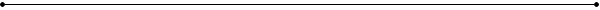 PŘIHLÁŠKA
Příměstský tábor „FARMÁŘ JUNIOR“

Termín	 14.- 18. 8. 2023 Jméno a příjmení dítěte………….…………..………………….……...	Datum narození…….…………………….Adresa ………....…………………………………………….………………………………………………….………………….....Zdravotní pojišťovna……………………………………………..….…..… Úrazové pojištění:    má  -  nemá
(Sken/fotografii kartičky zdravotní pojišťovny zašlete v příloze e-mailu.)Alergie a zdravotní omezení: nemá - má (uveďte)......................................................................Jméno a příjmení zákonného zástupce………………...………………………………..……………………………....Kontaktní telefon…………………..………………… E-mail………………….………..………………………………......Samostatný odchod domů:ANO	Můj syn/moje dcera smí po ukončení denního programu opustit objekt Zemědělské akademie a Gymnázia Hořice bez dozoru zákonného zástupce a jet sám/sama domů. Po ukončení programu za své dítě přebírám plnou zodpovědnost.NE	Můj syn/moje dcera nesmí po ukončení denního programu opustit objekt Zemědělské akademie a Gymnázia Hořice bez dozoru zákonného zástupce. Ten si dítě vyzvedne v době od 15: 00 do 16:00 hodin.Souhlasím s podmínkami uvedenými na stránkách www.zaghorice.cz a v informacích o příměstském táboře. Zavazuji se zaplatit plnou cenu tábora dle termínů uvedených v informacích o tomto příměstském táboře.Souhlasím se zveřejněním fotografií přihlášeného dítěte na propagačních materiálech, sociálních sítích školy a webových stránkách www.zaghorice.cz dle zákona č. 101/2000 Sb., o ochraně osobních údajů.V ……………………………...... dne ………..…………		………………………………………………………….
							podpis zákonného zástupce